LesothoLesothoLesothoMarch 2027March 2027March 2027March 2027SundayMondayTuesdayWednesdayThursdayFridaySaturday12345678910111213Moshoeshoe Day1415161718192021222324252627Good Friday28293031Easter Monday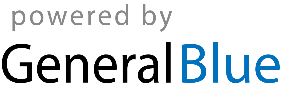 